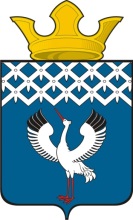 Российская ФедерацияСвердловская областьГлава муниципального образования Байкаловского сельского поселенияПОСТАНОВЛЕНИЕОт  04.06.2019года  № 229-пс. БайкаловоО назначении публичных слушаний по проекту планировки и проекту межевания территории для объекта: «Реконструкция автомобильных дорог общего пользования местного значения д.Шаламы – д.Соколова - д.Сапегина Байкаловского района Свердловской области».	В соответствии с Градостроительным кодексом Российской Федерации, Федеральным законом Российской Федерации от 06.10.2003 года № 131-ФЗ  "Об общих принципах организации местного самоуправления в Российской Федерации", Глава муниципального образования Байкаловского сельского поселенияПОСТАНОВЛЯЮ:        1.  Назначить публичные слушания по утверждению документации проекта планировки и межевания территории для объекта: «Реконструкция автомобильных дорог общего пользования местного значения д.Шаламы – д.Соколова - д.Сапегина Байкаловского района Свердловской области». на 17 часов 00 минут 23 августа 2019 года	        2. Создать Организационный комитет в следующем составе:  Лыжин Д.В. –  Глава муниципального образования Байкаловского сельского поселения; Намятов И.А. – специалист 1 категории; Колпащикова Т.О. – специалист 1 категории; Глухих П.А. – начальник отдела архитектуры, градостроительной деятельности и охраны окружающей среды по Байкаловскому муниципальному району.        3. Организационному комитету осуществить прием заявок, предложений и рекомендаций по выносимому проекту Постановления Главы муниципального образования Байкаловского сельского поселения до 16 часов 00 минут «20 » августа 2019 года по адресу: 623870, Свердловская область, Байкаловский район, с.Байкалово, ул. Революции, д. 21, кабинет № 2;                                                                                                 	4. Опубликовать настоящее путем размещения его полного текста на официальном сайте Байкаловского сельского поселения: www.bsposelenie.ru.;	5. Контроль исполнения настоящего Постановления возложить на специалиста 1 категории  администрации муниципального образования Байкаловского сельского поселения   Намятова И.А.И.о. Главы  муниципального образования Байкаловского сельского поселения          			П.А. Белоногов